Мини серфинг (FlowRider)Чтобы покататься на волнах теперь необязательно ехать на море. 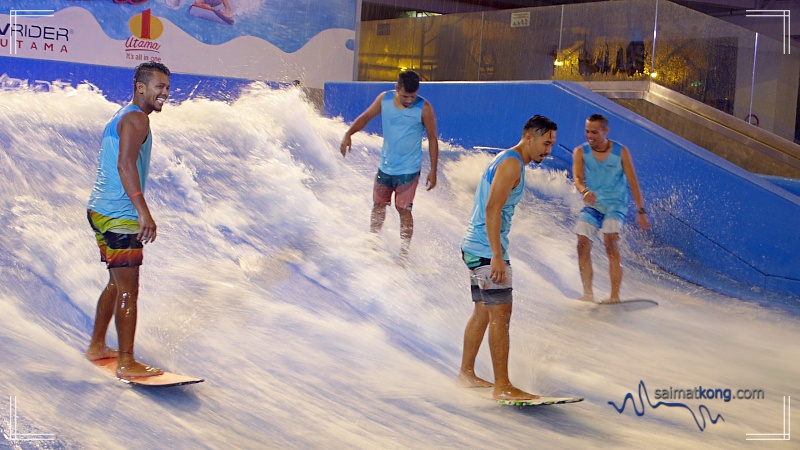 Предлагаем Вам попробовать новый аттракцион в городе! Подходит и для начинающих и продвинутых серферов. Новички смогут научиться кататься на доске и различным трюкам с помощью профессиональных тренеров. А профессиональные серферы насладиться волнами.Никаких возрастных ограничений**Выезд из гостиницы за 1 час до начала**При себе иметь чистые шорты и футболку для катания, полотенце**В стоимость включены – трансферы, русскоговорящий гид, входные билеты 